_________________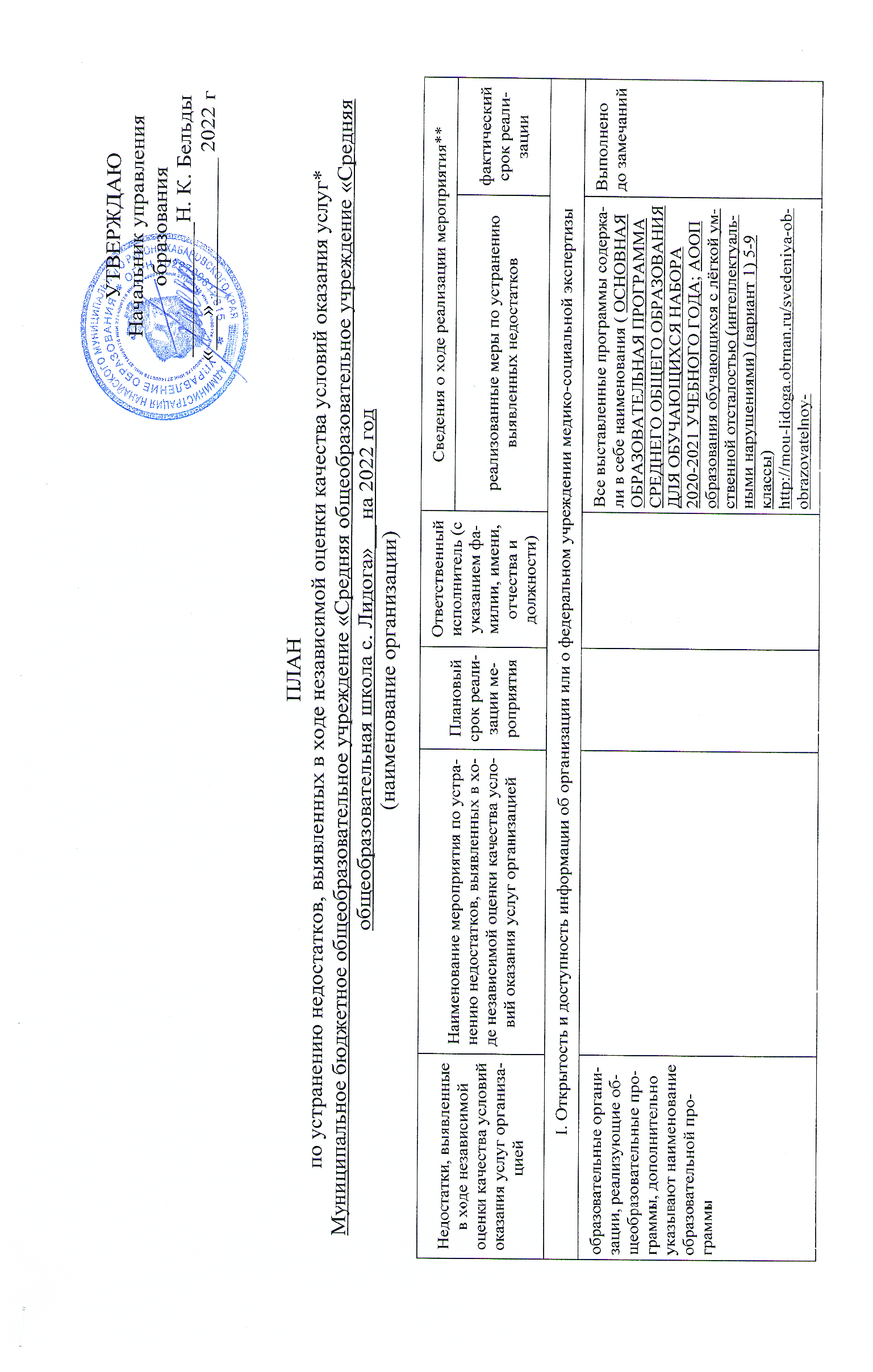 http://mou-lidoga.obrnan.ru/svedeniya-ob-obrazovatelnoy-organizatsii/obrazovanie/obrazovatelnyie-programmyiо структуре и об органах управления образовательной организации (в том числе: наименование структурных подразделений (органов управления); фамилии, имена, отчества и должности руководителей структурных подразделений; места нахождения структурных подразделений; адреса официальных сайтов в сети "Интернет" структурных подразделений (при наличии); адреса электронной почты структурных подразделений (при наличии) (частично)Внести фамилии, имена, отчества и должности руководителей структурных подразделений; места нахождения структурных подразделений; 15.02.2022 гШапинова О.Н.о персональном составе педагогических работников: фамилия, имя, отчество (при наличии) работника; занимаемая должность (должности); преподаваемые дисциплиныСведения о персональном составе педагогических работников: фамилия, имя, отчество (при наличии) работника; занимаемая должность (должности); преподаваемые дисциплины содержали данную информацию в документе «Список руководящих и педагогических работников» http://mou-lidoga.obrnan.ru/svedeniya-ob-obrazovatelnoy-organizatsii/rukovodstvo-pedagogicheskiy-sostavВыполнено до замечанийо численности обучающихся, являющихся иностранными гражданамиВнести сведения о численности обучающихся, являющихся иностранными гражданами в раздел «Образование», «Образовательные программы»01.02.2022 гМедведева Т.А.Выполненоhttp://mou-lidoga.obrnan.ru/svedeniya-ob-obrazovatelnoy-organizatsii/obrazovanie/obrazovatelnyie-programmyi 01.02.2022 го заключенных и планируемых к заключению договорах с иностранными и (или) международными организациями по вопросам образования и наукиСоздать раздел на официальном сайте «Международное сотрудничество», наполнить его содержанием 09.11.2021 гКузнецов К.Ю., Шапинова О.Н.Выполненоhttp://mou-lidoga.obrnan.ru/mezhdunarodnoe-sotrudnichestvo09.11.2021 об обеспечении доступа в здания образовательной организации инвалидов и лиц с ограниченными возможностями здоровьяСоздать раздел «Доступная среда», наполнить содержанием 26.10.2021 гКузнецов К.Ю., Шапинова О.Н.http://mou-lidoga.obrnan.ru/bezbarernaya-sreda-226.10.2021 гоб электронных образовательных ресурсах, к которым обеспечивается доступ обучающихся, в том числе приспособленные для использования инвалидами и лицами с ограниченными возможностями здоровьяСоздать раздел «Доступная среда», наполнить содержанием 26.10.2021 гКузнецов К.Ю., Шапинова О.Н.http://mou-lidoga.obrnan.ru/bezbarernaya-sreda-226.10.2021 го наличии специальных технических средств обучения коллективного и индивидуального пользования для инвалидов и лиц с ограниченными возможностями здоровьяСоздать раздел «Доступная среда», наполнить содержанием 26.10.2021 гКузнецов К.Ю., Шапинова О.Н.http://mou-lidoga.obrnan.ru/bezbarernaya-sreda-226.10.2021 го технической возможности выражения получателем услуг мнения о качестве оказания услуг образовательной организацией (наличие анкеты для опроса граждан или гиперссылки на нее)Разместить анкету для опроса граждан (гиперссылка)05.02.2022 Медведева Т.А.Выполнено http://mou-lidoga.obrnan.ru/на сайте в разделе «Документы» была размещена информация о Результатах изучения мнения населения о качестве оказания муниципальных услуг МБОУ СОШ с. Лидога за 2020 год05.02.2022 г02.07.2021 гII. Комфортность условий предоставления услугII. Комфортность условий предоставления услугII. Комфортность условий предоставления услугII. Комфортность условий предоставления услугII. Комфортность условий предоставления услугII. Комфортность условий предоставления услугналичие и понятность навигации внутри образовательной организацииПроизвести контроль за содержанием информации в каждом разделе в соответствии с нормативным актом РФ01.03.2022 гШапинова О.Н.Медведева Т.А.Кузнецов К.Ю.Бендер Н.В.III. Доступность услуг для инвалидовIII. Доступность услуг для инвалидовIII. Доступность услуг для инвалидовIII. Доступность услуг для инвалидовIII. Доступность услуг для инвалидовIII. Доступность услуг для инвалидоввыделенные стоянки для автотранспортных средств инвалидовВ образовательной организации отсутствуют инвалиды, пользующиеся автотранспортом. Образовательная организация не имеет собственной стоянки для автотранспорта сменные кресла-коляскиВ образовательной организации отсутствуют инвалиды, пользующиеся креслами-коляскамиспециально оборудованные санитарно-гигиенические помещения в образовательной организациидублирование надписей, знаков и иной текстовой и графической информации знаками, выполненными рельефно-точечным шрифтом БрайляПродублировать надписи, знаки и иную текстовую и графическую информацию знаками, выполненными рельефно-точечным шрифтом Брайля01.09.2022 гШапинова О.Н.возможность предоставления инвалидам по слуху (слуху и зрению) услуг сурдопереводчика (тифлосурдопереводчика)В образовательной организации отсутствуют инвалиды по слуху и зрению IV. Доброжелательность, вежливость работников организации или федерального учреждения медико-социальной экспертизыIV. Доброжелательность, вежливость работников организации или федерального учреждения медико-социальной экспертизыIV. Доброжелательность, вежливость работников организации или федерального учреждения медико-социальной экспертизыIV. Доброжелательность, вежливость работников организации или федерального учреждения медико-социальной экспертизыIV. Доброжелательность, вежливость работников организации или федерального учреждения медико-социальной экспертизыIV. Доброжелательность, вежливость работников организации или федерального учреждения медико-социальной экспертизыV. Удовлетворенность условиями оказания услугV. Удовлетворенность условиями оказания услугV. Удовлетворенность условиями оказания услугV. Удовлетворенность условиями оказания услугV. Удовлетворенность условиями оказания услугV. Удовлетворенность условиями оказания услуг